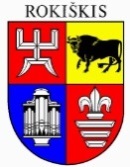 ROKIŠKIO rajono savivaldybėS TARYBASPRENDIMASDĖL ROKIŠKIO RAJONO SAVIVALDYBĖS TARYBOS ETIKOS KOMISIJOS 2023 METŲ VEIKLOS ATASKAITOS2024 m. gegužės 30 d. Nr. TS-224Rokiškis Vadovaudamasi Lietuvos Respublikos vietos savivaldos įstatymo 15 straipsnio 1 dalies 4 punktu, Rokiškio rajono savivaldybės tarybos Etikos komisijos nuostatų, patvirtintų Rokiškio rajono savivaldybės tarybos 2023 m. gegužės 25 d. sprendimu Nr. TS-148 „Dėl Rokiškio rajono savivaldybės tarybos etikos komisijos sudarymo“, 40 punktu, Rokiškio rajono savivaldybės taryba 
n u s p r e n d ž i a:	Pritarti Rokiškio rajono savivaldybės tarybos Etikos komisijos 2023 metų veiklos ataskaitai (pridedama).	Sprendimas per vieną mėnesį gali būti skundžiamas Regionų apygardos administraciniam teismui, skundą (prašymą) paduodant bet kuriuose šio teismo rūmuose, Lietuvos Respublikos administracinių bylų teisenos įstatymo nustatyta tvarka.Savivaldybės meras								Ramūnas GodeliauskasRaimonda Stankevičiūtė-Vilimenė